ИВАНОВ
Иван Иванович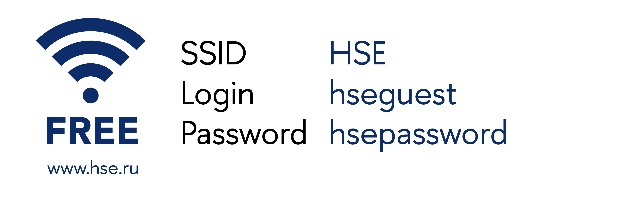 